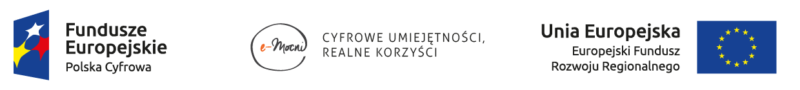 SZANOWNI MIESZKAŃCY GMINY ZBOJNOGmina Zbójno w partnerstwie z Fundacją Aktywizacja rozpoczyna nabór osób, które chcą wziąć udział w projekcie „e-Mocni cyfrowe umiejętności, realne korzyści”.
W ramach działania 3.1 Działania szkoleniowe na rzecz rozwoju kompetencji cyfrowych osi priorytetowej POPC na lata 2014-2020. Jeśli macie osiemnaście lub więcej lat, zachęcamy Was do skorzystania z bezpłatnej możliwości podniesienia swoich umiejętności i kompetencji w korzystaniu z aplikacji internetowych, przydatnych w życiu codziennym każdego mieszkańca gminy. Będziemy szkolić wszystkich, którzy się zakwalifikują do uczestnictwa w projekcie. Głównym celem projektu jest zwiększenie umiejętności korzystania z internetu w tym e-usług publicznych.
Tematyka szkoleń:
1) Praca i rozwój zawodowy
2) Edukacja
3) Relacje z bliskimi
4) Realizacja zainteresowań
5) Zdrowie
6) Finanse
7) Religia i potrzeby duchowe
8) Sprawy codzienne9) Zaangażowanie obywatelskiePodczas szkoleń dowiecie się, jak szukać pracy i jak wyeksponować swoją ofertę pracy          w internecie, jak napisać interesujący dla pracodawcy życiorys i list motywacyjny, jak założyć działalność gospodarczą, jak zdobyć nowe kwalifikacje ucząc się przez internet, jak utrzymywać stosunki towarzyskie przez internet, a jednocześnie dbać o swoją prywatność        i bezpieczeństwo w sieci, jak rozwijać swoje zainteresowania i hobby, jak korzystać z systemu opieki zdrowotnej, jak zarządzać swoimi finansami, kupować taniej, zarabiać on-line, jak załatwiać sprawy urzędowe nie chodząc do urzędów, jak zdobywać wiedzę o gminie, kraju i świecie, i jeszcze o wiele, wiele więcej. Dla każdego znajdzie się coś miłego                  i potrzebnego. Wiemy, że już wiele umiecie ale zawsze warto spróbować dowiedzieć się więcej. A jeżeli jeszcze nie umiecie obsługiwać komputera i internetu, nauczymy Was podstaw.Dla osób, które nie mają umiejętności posługiwania się komputerem zajęcia poprzedzone zostaną szkoleniami z podstaw obsługi sprzętu komputerowego.Szkolenia dedykowane są dla wszystkich dorosłych mieszkańców Gminy Zbójno.Grupy szkoleniowe będą małe, 6-osobowe, trener dla każdego znajdzie czas. Szkolenie będzie trwało minimum 6 godzin, ale to od Was będzie zależało, czy będziecie się szkolić dłużej.
Czekamy na Wasze zgłoszenia w Urzędzie Gminy Zbójno u P. Elżbiety Górzyńskiej             (e-Mocarz w Gminie Zbójno): tel. 54 280 19 21, e-mail:turystyka@zbojno.pl. O szkolenia możecie również pytać w Gminnym Ośrodku Pomocy Społecznej i Gminnej Bibliotece Publicznej w Zbójnie.Projekt jest realizowany przez Fundację Aktywizacja w partnerstwie z Fundacją Rozwoju Społeczeństwa Informacyjnego, Polskim Związkiem Głuchych Oddział Łódzki         i Fundacją Instytut Rozwoju Regionalnego. W projekcie bierze udział 101 polskich gmin. Całkowita kwota dofinansowania projektu ze środków UE wynosi 14 582 945,80 zł.Więcej informacji znajdziecie www.e-mocni.org.pl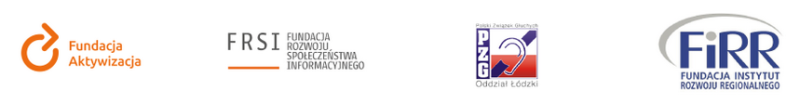 